新 书 推 荐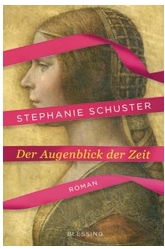 中文书名：《时间的那一刻》英文书名: THE MOMENT OF TIME德文书名：DER AUGENBLICK DER ZEIT作    者：Stephanie Schuster出 版 社：Verlagsgruppe Random House GmbH代理公司：ANA/ Susan Xia页    数：352页出版时间：2018年3月代理地区：中国大陆、台湾审读资料：电子稿类    型：历史小说内容简介：    这个感人的故事讲述了两个探求者虽然相隔数百年，却被一幅画联系在一起。    艾娜·科斯莫斯（Ina Kosmos）的合作伙伴把他们合伙经营的画廊关闭了，这个年轻女人的世界也由此崩塌。艾娜自己陷入灵感枯竭的创作瓶颈，但她至少可以通过这间画廊来推荐其他艺术家的画作。而扎克既不能给她带来安慰，也无法为她提供援助，他只是一个和她长年保持复杂关系的艺术品造假者。她后来在伦敦的一次拍卖会上，发现了一个女人肖像，她认为这幅画很可能是一幅尚未被人发现的达芬奇画作。她没能拍下这幅画，但她尽可能找到了这幅画的下落，并证明了达芬奇的确是这幅画的作者。    五百年前，占星师乔治·坦斯泰特（Georg Tannstetter）在米兰的宫廷里看到了这幅画的绘制过程，他后来成为马西米兰一世（Maximilian I）的私人医生。但他收到皇室的蒙骗，在多年之后才找出了有关画像中的女人的真相。    这是一部气势恢宏、鼓舞人心、绚丽多彩的小说，它呈现出了一个艺术宇宙，展现了创造的力量。作者简介：    斯蒂芬妮·舒斯特尔（Stephanie Schuster）出生于1967年，曾学过平面设计，后来又在慕尼黑艺术学院学习，在开始写作之前，她为许多出版社的儿童和青少年图书创作过插图。她熟识美术史和艺术界，现在作为作家、艺术家、插画家活跃在国际艺术舞台。她仔细研究过文艺复兴时期的历史、占星术和科学。媒体评价：    “舒斯特尔对历史事件进行了深入而细致的研究，她那充满细节的小说趣味性十足，引人入胜。”----《南德意志报》（Süddeutsche Zeitung）谢谢您的阅读！请将反馈信息发至：夏蕊（Susan Xia）安德鲁·纳伯格联合国际有限公司北京代表处北京市海淀区中关村大街甲59号中国人民大学文化大厦1705室邮编：100872电话：010-82504406传真：010-82504200Email：susan@nurnberg.com.cn 网址：http://www.nurnberg.com.cn
微博：http://weibo.com/nurnberg豆瓣小站：http://site.douban.com/110577/